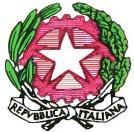 ISTITUTO COMPRENSIVO  “LA PIRA –  GENTILUOMO”MESSINAVia Gerobino Pilli - Camaro - Messina tel/fax 090/673223 Scheda osservazione del docente neo assunto nella classe del Tutora.s. 2019-20Docente neo assunto………………………………………….Docente tutor…………………………………………………..ALTRE OSSERVAZIONIINDICATORICONTESTO(setting operativo)GiornoDataGiornoData.………………...…/……/…….………………...…/……/……- Ora- Ora……………….……………….- Classe- Classe……………….……………….- Numero degli alunni- Numero degli alunni……………….……………….- Disposizione dei banchi- Disposizione dei banchi□ allineati □ in fila □a ferro di□ allineati □ in fila □a ferro diDisciplina insegnataDisponibilità in aula di strumenti didatticiDisciplina insegnataDisponibilità in aula di strumenti didatticicavallo……………………………………□ Lavagna   □ LIM □ PC Tabletcavallo……………………………………□ Lavagna   □ LIM □ PC Tabletaltro……………………………………altro……………………………………ANALISI DEL COMPORTAMENTO DELL’INSEGNANTEPosturaGestualitàRitmo della spiegazioneTono di voce- Spazio concesso agli interventiModalità di ricezione degli interventiPresta attenzione e disciplina il comportamentoRispetta e/o modifica gli stili dello studenteRispetta e/o modifica i tempi di apprendimento del discenteEsplicita e propone la condivisione dell’offerta formativaTempo effettivo della lezioneAccetta/respinge la diversità di opinionePosturaGestualitàRitmo della spiegazioneTono di voce- Spazio concesso agli interventiModalità di ricezione degli interventiPresta attenzione e disciplina il comportamentoRispetta e/o modifica gli stili dello studenteRispetta e/o modifica i tempi di apprendimento del discenteEsplicita e propone la condivisione dell’offerta formativaTempo effettivo della lezioneAccetta/respinge la diversità di opinionein cattedra   □ cammina   □ alzata□ si	□ noveloce	□ lento   □ coinvolgente□ alto	□  bassopoco	□ abbastanza    □  moltomimica di assenso  □ noiaindifferenza   □ li valorizzasi	□ nosi	□ nosi	□ no□ 10/15m	□ 20/25m    □30/35m□  40/45m   □50/55m	□ 60msi	□ noin cattedra   □ cammina   □ alzata□ si	□ noveloce	□ lento   □ coinvolgente□ alto	□  bassopoco	□ abbastanza    □  moltomimica di assenso  □ noiaindifferenza   □ li valorizzasi	□ nosi	□ nosi	□ no□ 10/15m	□ 20/25m    □30/35m□  40/45m   □50/55m	□ 60msi	□ noMETODI E STRATEGIELezione frontale trasmissivaBrain-stormingProblem-solvingRole-playingCircle-timeAssetto gruppaliAutovalutazioneDidattica laboratoriale (uso di strumenti /materiali)AttualizzazioneRaccordi interdisciplinariAttività a classi aperteAttività di compresenzaProgettazione didatticaLezione frontale trasmissivaBrain-stormingProblem-solvingRole-playingCircle-timeAssetto gruppaliAutovalutazioneDidattica laboratoriale (uso di strumenti /materiali)AttualizzazioneRaccordi interdisciplinariAttività a classi aperteAttività di compresenzaProgettazione didatticasi	□ nosi	□ nosi	□ nosi	□ noLezione frontale trasmissivaBrain-stormingProblem-solvingRole-playingCircle-timeAssetto gruppaliAutovalutazioneDidattica laboratoriale (uso di strumenti /materiali)AttualizzazioneRaccordi interdisciplinariAttività a classi aperteAttività di compresenzaProgettazione didatticaLezione frontale trasmissivaBrain-stormingProblem-solvingRole-playingCircle-timeAssetto gruppaliAutovalutazioneDidattica laboratoriale (uso di strumenti /materiali)AttualizzazioneRaccordi interdisciplinariAttività a classi aperteAttività di compresenzaProgettazione didattica□ si	□ no□ si	□ noLezione frontale trasmissivaBrain-stormingProblem-solvingRole-playingCircle-timeAssetto gruppaliAutovalutazioneDidattica laboratoriale (uso di strumenti /materiali)AttualizzazioneRaccordi interdisciplinariAttività a classi aperteAttività di compresenzaProgettazione didatticaLezione frontale trasmissivaBrain-stormingProblem-solvingRole-playingCircle-timeAssetto gruppaliAutovalutazioneDidattica laboratoriale (uso di strumenti /materiali)AttualizzazioneRaccordi interdisciplinariAttività a classi aperteAttività di compresenzaProgettazione didattica□ si	□ no□ si	□ noLezione frontale trasmissivaBrain-stormingProblem-solvingRole-playingCircle-timeAssetto gruppaliAutovalutazioneDidattica laboratoriale (uso di strumenti /materiali)AttualizzazioneRaccordi interdisciplinariAttività a classi aperteAttività di compresenzaProgettazione didatticaLezione frontale trasmissivaBrain-stormingProblem-solvingRole-playingCircle-timeAssetto gruppaliAutovalutazioneDidattica laboratoriale (uso di strumenti /materiali)AttualizzazioneRaccordi interdisciplinariAttività a classi aperteAttività di compresenzaProgettazione didattica□ si	□ no□ si	□ noLezione frontale trasmissivaBrain-stormingProblem-solvingRole-playingCircle-timeAssetto gruppaliAutovalutazioneDidattica laboratoriale (uso di strumenti /materiali)AttualizzazioneRaccordi interdisciplinariAttività a classi aperteAttività di compresenzaProgettazione didatticaLezione frontale trasmissivaBrain-stormingProblem-solvingRole-playingCircle-timeAssetto gruppaliAutovalutazioneDidattica laboratoriale (uso di strumenti /materiali)AttualizzazioneRaccordi interdisciplinariAttività a classi aperteAttività di compresenzaProgettazione didattica□ si	□ no□ si	□ noLezione frontale trasmissivaBrain-stormingProblem-solvingRole-playingCircle-timeAssetto gruppaliAutovalutazioneDidattica laboratoriale (uso di strumenti /materiali)AttualizzazioneRaccordi interdisciplinariAttività a classi aperteAttività di compresenzaProgettazione didatticaLezione frontale trasmissivaBrain-stormingProblem-solvingRole-playingCircle-timeAssetto gruppaliAutovalutazioneDidattica laboratoriale (uso di strumenti /materiali)AttualizzazioneRaccordi interdisciplinariAttività a classi aperteAttività di compresenzaProgettazione didattica□ si	□ no□ si	□ noLezione frontale trasmissivaBrain-stormingProblem-solvingRole-playingCircle-timeAssetto gruppaliAutovalutazioneDidattica laboratoriale (uso di strumenti /materiali)AttualizzazioneRaccordi interdisciplinariAttività a classi aperteAttività di compresenzaProgettazione didatticaLezione frontale trasmissivaBrain-stormingProblem-solvingRole-playingCircle-timeAssetto gruppaliAutovalutazioneDidattica laboratoriale (uso di strumenti /materiali)AttualizzazioneRaccordi interdisciplinariAttività a classi aperteAttività di compresenzaProgettazione didattica□ si	□ no□ si	□ noLezione frontale trasmissivaBrain-stormingProblem-solvingRole-playingCircle-timeAssetto gruppaliAutovalutazioneDidattica laboratoriale (uso di strumenti /materiali)AttualizzazioneRaccordi interdisciplinariAttività a classi aperteAttività di compresenzaProgettazione didatticaLezione frontale trasmissivaBrain-stormingProblem-solvingRole-playingCircle-timeAssetto gruppaliAutovalutazioneDidattica laboratoriale (uso di strumenti /materiali)AttualizzazioneRaccordi interdisciplinariAttività a classi aperteAttività di compresenzaProgettazione didattica□ si	□ no□ si	□ noLezione frontale trasmissivaBrain-stormingProblem-solvingRole-playingCircle-timeAssetto gruppaliAutovalutazioneDidattica laboratoriale (uso di strumenti /materiali)AttualizzazioneRaccordi interdisciplinariAttività a classi aperteAttività di compresenzaProgettazione didatticaLezione frontale trasmissivaBrain-stormingProblem-solvingRole-playingCircle-timeAssetto gruppaliAutovalutazioneDidattica laboratoriale (uso di strumenti /materiali)AttualizzazioneRaccordi interdisciplinariAttività a classi aperteAttività di compresenzaProgettazione didattica□ si	□ no□ si	□ noLezione frontale trasmissivaBrain-stormingProblem-solvingRole-playingCircle-timeAssetto gruppaliAutovalutazioneDidattica laboratoriale (uso di strumenti /materiali)AttualizzazioneRaccordi interdisciplinariAttività a classi aperteAttività di compresenzaProgettazione didatticaLezione frontale trasmissivaBrain-stormingProblem-solvingRole-playingCircle-timeAssetto gruppaliAutovalutazioneDidattica laboratoriale (uso di strumenti /materiali)AttualizzazioneRaccordi interdisciplinariAttività a classi aperteAttività di compresenzaProgettazione didattica□ si	□ no□ si	□ noLezione frontale trasmissivaBrain-stormingProblem-solvingRole-playingCircle-timeAssetto gruppaliAutovalutazioneDidattica laboratoriale (uso di strumenti /materiali)AttualizzazioneRaccordi interdisciplinariAttività a classi aperteAttività di compresenzaProgettazione didatticaLezione frontale trasmissivaBrain-stormingProblem-solvingRole-playingCircle-timeAssetto gruppaliAutovalutazioneDidattica laboratoriale (uso di strumenti /materiali)AttualizzazioneRaccordi interdisciplinariAttività a classi aperteAttività di compresenzaProgettazione didattica□ si	□ no□ si	□ noLezione frontale trasmissivaBrain-stormingProblem-solvingRole-playingCircle-timeAssetto gruppaliAutovalutazioneDidattica laboratoriale (uso di strumenti /materiali)AttualizzazioneRaccordi interdisciplinariAttività a classi aperteAttività di compresenzaProgettazione didatticaLezione frontale trasmissivaBrain-stormingProblem-solvingRole-playingCircle-timeAssetto gruppaliAutovalutazioneDidattica laboratoriale (uso di strumenti /materiali)AttualizzazioneRaccordi interdisciplinariAttività a classi aperteAttività di compresenzaProgettazione didattica□ per obiettivi □ competenze □ temi□ per obiettivi □ competenze □ temiLezione frontale trasmissivaBrain-stormingProblem-solvingRole-playingCircle-timeAssetto gruppaliAutovalutazioneDidattica laboratoriale (uso di strumenti /materiali)AttualizzazioneRaccordi interdisciplinariAttività a classi aperteAttività di compresenzaProgettazione didatticaLezione frontale trasmissivaBrain-stormingProblem-solvingRole-playingCircle-timeAssetto gruppaliAutovalutazioneDidattica laboratoriale (uso di strumenti /materiali)AttualizzazioneRaccordi interdisciplinariAttività a classi aperteAttività di compresenzaProgettazione didattica□ lineare □ modulare □ altro□ lineare □ modulare □ altroLezione frontale trasmissivaBrain-stormingProblem-solvingRole-playingCircle-timeAssetto gruppaliAutovalutazioneDidattica laboratoriale (uso di strumenti /materiali)AttualizzazioneRaccordi interdisciplinariAttività a classi aperteAttività di compresenzaProgettazione didatticaLezione frontale trasmissivaBrain-stormingProblem-solvingRole-playingCircle-timeAssetto gruppaliAutovalutazioneDidattica laboratoriale (uso di strumenti /materiali)AttualizzazioneRaccordi interdisciplinariAttività a classi aperteAttività di compresenzaProgettazione didattica………………………………………………………………GESTIONE DELL’ATTENZION EGESTIONE DELL’ATTENZION ERivolgersi agli alunni per nomeRivolgersi agli alunni per cognomeAlternare il tono della voceGesti di supporto alla comunicazione verbale-Fornisce agli studenti feedback sullo svolgimento delle loro attività-Incoraggia gli studenti a prendere la parola-Incoraggia gli studenti a trovare da soli la soluzioneRivolgersi agli alunni per nomeRivolgersi agli alunni per cognomeAlternare il tono della voceGesti di supporto alla comunicazione verbale-Fornisce agli studenti feedback sullo svolgimento delle loro attività-Incoraggia gli studenti a prendere la parola-Incoraggia gli studenti a trovare da soli la soluzionesi	□ nosi	□ nosi	□ nosi	□ nosi	□ nosi	□ nosi	□ nosi	□ nosi	□ nosi	□ nosi	□ nosi	□ nosi	□ nosi	□ noGESTIONE DELL’ERROREGESTIONE DELL’ERROREDiagnosi dell’erroreCarica l’errore e mortifica l’alunnoMotivazione della correzioneIndifferenza verso l’erroreDiagnosi dell’erroreCarica l’errore e mortifica l’alunnoMotivazione della correzioneIndifferenza verso l’erroresi	□ nosi	□ nosi	□ nosi	□ nosi	□ nosi	□ nosi	□ nosi	□ noGESTIONE DELLA VERIFICA ORALEGESTIONE DELLA VERIFICA ORALEColloquio dal banco, in cattedraColloquio individualeColloquio dal banco, in cattedraColloquio individualesi	□ nosi	□ nosi	□ no□ in  itinere   □ sommativa□15/20 m    □ 30 m □60 msi	□ nosi	□ nosi	□ no□ in  itinere   □ sommativa□15/20 m    □ 30 m □60 m- Colloquio collettivo- Colloquio collettivosi	□ nosi	□ nosi	□ no□ in  itinere   □ sommativa□15/20 m    □ 30 m □60 msi	□ nosi	□ nosi	□ no□ in  itinere   □ sommativa□15/20 m    □ 30 m □60 m- Frequenza della verifica- Frequenza della verificasi	□ nosi	□ nosi	□ no□ in  itinere   □ sommativa□15/20 m    □ 30 m □60 msi	□ nosi	□ nosi	□ no□ in  itinere   □ sommativa□15/20 m    □ 30 m □60 m- Durata media della verifica- Durata media della verificasi	□ nosi	□ nosi	□ no□ in  itinere   □ sommativa□15/20 m    □ 30 m □60 msi	□ nosi	□ nosi	□ no□ in  itinere   □ sommativa□15/20 m    □ 30 m □60 mGESTIONE DELLE CONSEGNE PER CASAGESTIONE DELLE CONSEGNE PER CASAEsplicitazione della consegnaTempi della consegnaCorrezione della consegna e discussione/utilizzo dei lavoro svoltiEsplicitazione della consegnaTempi della consegnaCorrezione della consegna e discussione/utilizzo dei lavoro svolti□ si	□ noun giorno □ due/tre gg.una settimana □ un mese□ si	□ no□ si	□ noun giorno □ due/tre gg.una settimana □ un mese□ si	□ noGESTIONE STUDENTI H, DSA, BESGESTIONE STUDENTI H, DSA, BESSi rivolge agli studentiAssegna consegne differenziateAiuta a partecipare alle attività della classeSi rivolge agli studentiAssegna consegne differenziateAiuta a partecipare alle attività della classesi	□ nosi	□ nosi	□ nosi	□ nosi	□ nosi	□ no